Решение № 70 от 28 июня 2016 г. Об утверждении Перечня основных вопросов для рассмотрения на заседаниях Совета депутатов муниципального округа Головинский во II полугодии 2016 года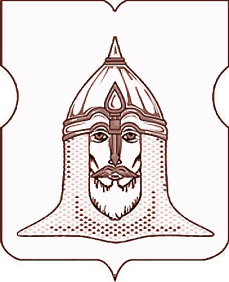 СОВЕТ ДЕПУТАТОВМУНИЦИПАЛЬНОГО ОКРУГА ГОЛОВИНСКИЙРЕШЕНИЕ28.06.2016 года № 70Об утверждении Перечня основных вопросов для рассмотрения на заседаниях Совета депутатов муниципального округа Головинский во II полугодии 2016 годаВ соответствии со статьей 15 Регламента Совета депутатов муниципального округа Головинский утвержденного решением Совета депутатов муниципального округа Головинский от 28 октября 2014 года № 85 «Об утверждении Регламента Совета депутатов муниципального округа Головинский», учитывая предложения и замечания депутатов Совета депутатов муниципального округа Головинский,Советом депутатов принято решение:1.      Утвердить Перечень основных вопросов для рассмотрения на заседаниях Совета депутатов муниципального округа Головинский во II полугодии 2016 года (приложение).
2.      Предоставить право Регламентной комиссии (председатель комиссии - депутат Сердцев А.И.) вносить изменения и дополнения в перечень вопросов для рассмотрения на заседаниях Совета депутатов муниципального округа Головинский во II полугодии 2016 года в соответствии с пунктом 1 статьи 33 Регламента Совета депутатов муниципального округа Головинский.
3.      Администрации муниципального округа Головинский:3.1.     Направить настоящее решение для информации:-        в префектуру Северного административного округа города Москвы;-        в управу Головинского района города Москвы;3.2.     Разместить настоящее решение на официальном сайте органов местного самоуправления муниципального округа Головинский www.nashe-golovino.ru.4.      Контроль исполнения настоящего решения возложить на главу муниципального округа Головинский Архипцову Н.В. и председателя Регламентной комиссии - депутата Сердцева А.И.Глава  муниципального округа Головинский                                                      Н.В. АрхипцоваПриложение к решению Совета депутатов муниципального округа Головинскийот 28 июня 2016 года № 70Перечень основных вопросовдля рассмотрения на заседаниях Совета депутатовмуниципального округа Головинскийво II полугодии 2016 годаМесяц проведения заседания Совета депутатовВопросы для включения в повестку дняСентябрь1. Принятие муниципальных нормативных правовых актов, связанных с принятием федеральных законов и законов города Москвы.Сентябрь2. Об исполнении бюджета муниципального округа Головинский за 1 полугодие 2016 года.Сентябрь3. Принятие муниципальных правовых актов Совета депутатов муниципального округа Головинский в рамках реализации отдельных государственных полномочий города Москвы.Сентябрь4. О ходе выполнения решений Совета депутатов муниципального округа Головинский принятых в I полугодии 2016 годаСентябрь5.  О взаимодействии Совета депутатов муниципального округа Головинский и жителей района с ГБУ «Жилищник Головинского района» по решению актуальных проблем  по вопросу благоустройства и содержания МКДСентябрь6. О ходе выполнения решений Совета депутатов муниципального округа Головинский по реализации отдельных полномочий города Москвы в 2016 году за счет средств СЭРР.Сентябрь7.  О поощрении депутатов Совета депутатов муниципального округа Головинский за III квартал 2016 года.Октябрь1. Принятие муниципальных нормативных правовых актов, связанных с принятием федеральных законов и законов города Москвы.Октябрь2.  Об исполнении бюджета муниципального округа Головинский за 9 месяцев 2016 года.Октябрь3.  Принятие муниципальных правовых актов Совета депутатов муниципального округа Головинский в рамках реализации отдельных государственных полномочий города Москвы.Октябрь4.  О работе Комиссии по делам несовершеннолетних и защите их прав Головинского района и Органа опеки, попечительства и патроната администрации муниципального округа ГоловинскийОктябрь5. О ходе выполнения решений Совета депутатов муниципального округа Головинский по выполнению работ за счет средств стимулирования управы Головинского района города МосквыОктябрь6.О внесении изменений в проект перспективного плана социально-экономического развития  Головинского района на 2016-2017гг. и последующие годы в части благоустройстваНоябрь1. Принятие муниципальных нормативных правовых актов, связанных с принятием федеральных законов и законов города Москвы.Ноябрь2. О проекте решения Совета депутатов муниципального округа Головинский «О бюджете муниципального округа Головинский на 2017 год и плановый период 2018 и 2019 годов» (первое чтение).Ноябрь3. О работе общественных пунктов охраны порядка, действующих на территории муниципального округа ГоловинскийНоябрь4.Об итогах весенней и  ходе осенней  призывных кампаний 2016годаНоябрь5. Принятие муниципальных правовых актов Совета депутатов муниципального округа Головинский в рамках реализации отдельных государственных полномочий города Москвы.Декабрь1. Принятие муниципальных нормативно-правовых актов, связанных с принятием федеральных законов и законов города Москвы.Декабрь2. О бюджете муниципального округа Головинский на 2017 год и плановый период 2018 и 2019 годов (второе чтение).Декабрь3. Об утверждении планов мероприятий на 2017 год по реализации муниципальных программ муниципального округа Головинский.Декабрь4. Об утверждении Перечня основных вопросов для рассмотрения на заседаниях Совета депутатов муниципального округа Головинский в I полугодии 2017 года.Декабрь5. Принятие муниципальных правовых актов Совета депутатов муниципального округа Головинский в рамках реализации отдельных государственных полномочий города Москвы.Декабрь6. О контроле выполнения решений Совета депутатов муниципального округа Головинский за 2016 год.Декабрь7.  О поощрении депутатов Совета депутатов муниципального округа Головинский за IV квартал 2016 года.